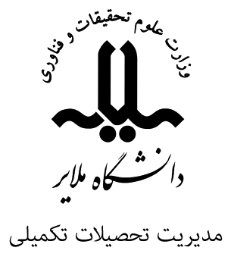                                                                   بسمه تعالیفرم ارسال رساله به داور براي مطالعه و اظهار نظرجناب آقاي / سرکارخانم ........................................ عضو محترم هيأت علمي ...........................................سلام عليكمبا احترام ، به پيوست يك نسخه از رساله و مقالات منتشره  خانم / آقاي ................................... دانشجوي رشتـه ................................... گرايش ........................ مقطع دكتـري جهت بررسي و اعلام نظـر تقديم مي شود. خواهشمند است بعنوان استاد داور ، نظر كتبي خود را جهت حضور در جلسـه دفـاع حداكثـر ظرف مدت يك ماه از تاريخ دريـافت اعلام فرمائيد. ضمنـاً به استحضـار مي رسـاند براسـاس ماده 8 آیین نامه دوره دکتری چاپ يا اخـذ پذيـرش حداقل یک مقـاله مستخرج از رسـاله در مجلات  علمـي _ پژوهشـي داراي نمايه معتبر بين المللي الزامـي مي باشد.                              با آرزوي توفيق الهي                                  رئيس دانشكده      برگزاري جلسه دفاع از رساله با در نظر گرفتن شرط كفايت دستاوردهاي علمي بلامانع است.      پايان نامه قابل ارائه برای دفاع بعنوان رساله دكتري نيست.      برگزاري جلسه دفاع منوط به تصحيح موارد اصلاحي ذيل ( برگه پيوست ) مي باشد.نام و نام خانوادگي:امضاء و تاريخ:بسمه تعالی اعلام آمادگي دانشجو براي دفاع از رسالهمدير محترم گروه آموزشي ..............باسلام        احتراماً، با توجه به اتمام تحقيقات جناب آقاي/ سركار خانم .......................... دانشجوي دكتري رشته ....................... ورودي سال .............. به شماره دانشجویی .................. و آماده بودن رساله دكتري ايشان، خواهشمند است نسبت بـه تعيين تاريـخ دفاع و همچنين هيأت داوران جلسه دفاع از رساله نامبرده اقدام مقتضي معمول فرماييد. در جداول ذيل اطلاعات مربوط به مقالات علمي وپژوهشي و كنفرانسي دانشجو (موضوع ماده 8  آئين نامه جامع دوره دكتري) آمده است.          الف ـ  مقالات چاپ شده در مجلات علمي _ پژوهشي (صفحه اول مقاله پيوست است) ب- مقالات ارائه شده در كنفرانساي علمي (صفحه اول مقاله پيوست است).نام ونام خانوادگي دانشجو:                                                       نام و نام خانوادگي استاد/اساتيد راهنما:   تاريخ و امضاء                                                                                                       تاريخ و امضاء    رياست محترم دانشكده ............. باسلاماحتراماً، با عنايت به پيشنهاد استاد راهنما و با توجه به رعايت مقررات آموزشي دفاع دانشجو از نظر گروه آموزشي بلامانع مي باشد.                                                                   مدير گروه:                                                                               تاريخ و امضاء:	بسمه تعالیدرخواست مجوز دفاع از رساله دكتريمديريت محترم تحصيلات تكميلي دانشگاه  با سلام احتراماً، به آگاهي مي رساند، براساس اعلام استاد راهنما، تدوين رساله آقاي / خانم .............................. دانشجوي دكتري رشته ............................ به شماره دانشجویی ......................... با عنوان : ............................................................................................ خاتمه يافته است . با عنايت به اينكه كفايت دستاوردهاي علمي رساله دانشجو به تاييد شوراي تحصيلات تكميلي دانشكده مورخ ........... رسيده است، لذا ضمن ارسال فرم ها  و نظر مساعد داوران محترم داخلي و خارجي (موضوع تبصره 17 ماده 8 آئين نامه جامع دوره دكتري) خواهشمند است دستور فرماييد نسبت به صدور مجوز جلسه دفاع از رساله اقدام مقتضي صورت پذيرد. تاريخ و ساعت دفاع از رساله:    مکان:                                                                                     رئيس دانشكده:تاريخ و امضاء:رياست محترم دانشکده:   با سلام  برگزاري دفاع از رساله براي دانشجوي نامبرده در بازه زماني ............................... بلامانع است. برگزاري دفاع از رساله براي دانشجوي نامبرده به دلايل ذيل ممکن نيست:خواهشمند است مطابق آیين نامه دوره دکتري نسبت به برگزاري جلسه دفاع اقدام و نتيجه را به اين مديريت اعلام فرمائيد.                                        مديرتحصيلات تکميلي دانشگاه              تاريخ وامضاء:ردیفعنوان مقالهمحل انتشارتاريخ انتشارعنوان مجلهردیفعنوان مقالهمحل انتشارتاريخ انتشارعنوان كنفرانسرديفهيئت داورانسمت مرتبه علمي 1دكتراستاد/ اساتید راهنما2دكترمشاور/ مشاورین3دكتراستاد مدعو داخلي / خارجي4دكتراستاد مدعو داخلي / خارجي5دكتراستاد مدعو داخلي/ خارجي